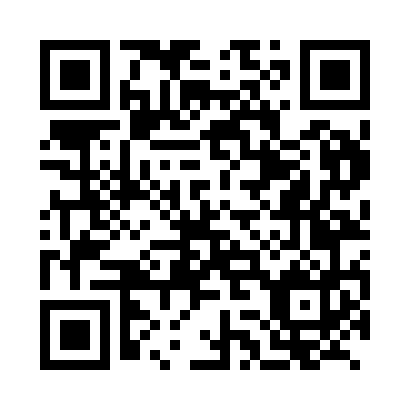 Prayer times for Borjana, SloveniaWed 1 May 2024 - Fri 31 May 2024High Latitude Method: Angle Based RulePrayer Calculation Method: Muslim World LeagueAsar Calculation Method: HanafiPrayer times provided by https://www.salahtimes.comDateDayFajrSunriseDhuhrAsrMaghribIsha1Wed3:505:521:036:058:1510:092Thu3:475:501:036:058:1610:113Fri3:455:491:036:068:1810:134Sat3:435:471:036:078:1910:155Sun3:405:461:036:088:2010:186Mon3:385:441:036:098:2210:207Tue3:365:431:036:098:2310:228Wed3:335:421:036:108:2410:249Thu3:315:401:036:118:2510:2610Fri3:295:391:026:128:2710:2811Sat3:265:381:026:128:2810:3012Sun3:245:361:026:138:2910:3213Mon3:225:351:026:148:3010:3414Tue3:205:341:026:158:3210:3615Wed3:175:331:026:158:3310:3916Thu3:155:321:026:168:3410:4117Fri3:135:301:036:178:3510:4318Sat3:115:291:036:178:3610:4519Sun3:095:281:036:188:3710:4720Mon3:065:271:036:198:3910:4921Tue3:045:261:036:198:4010:5122Wed3:025:251:036:208:4110:5323Thu3:005:241:036:218:4210:5524Fri2:585:231:036:218:4310:5725Sat2:565:231:036:228:4410:5926Sun2:545:221:036:238:4511:0127Mon2:525:211:036:238:4611:0328Tue2:515:201:036:248:4711:0529Wed2:495:201:046:248:4811:0730Thu2:475:191:046:258:4911:0831Fri2:465:181:046:258:5011:10